A Facilities and Administrative (F&A) Cost Waiver is required for those sponsors in which a published F&A policy is not available and are subject to the Hope College Sponsored Programs Policy. Principal investigators (PIs) must petition for an F&A Cost Waiver on a proposal-by-proposal basis.  Waivers are not granted for an entire class or type of project, nor are they permitted on any federal project under 2 CFR 200.414(c)(1). A waiver is not required for any sponsor with a published policy (i.e., a publicly accessible website which indicates F&A costs are not permitted or must use a flat rate).Section I: Applicant InformationSection II: Proposal InformationSection III: Waiver JustificationSection IV: Approvals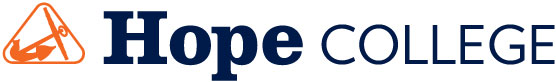 Facilities & Administrative (F&A) Cost Waiver Request FormCREATED 13 APRIL 2021PI Name:Department:Division:Email:Project Title:Sponsor/Program:Proposal Due Date:Direct Costs Requested:Indirect Costs:Total Costs:Current Indirect Cost Rate: 10% MTDCPlease indicate the reason the Institution should consider approval of this waiver and explain how the project will benefit from the elimination of F&A costs.  Please indicate the reason the Institution should consider approval of this waiver and explain how the project will benefit from the elimination of F&A costs.  The benefit of the proposed project to the Institution, in terms of institutional capacity building, outweighs the loss of F&A cost recovery.The project requires significant institutional cost-sharing that cannot be fully met by other sources. The project carries a maximum allowable total cost.  Full F&A cost recovery would reduce the amount of funds available for project implementation to such an extent that the scope of work or deliverable(s) could not otherwise be accomplished. OtherPlease provide a justification for the F&A Cost Waiver and how the project will benefit: Please provide a justification for the F&A Cost Waiver and how the project will benefit: I hereby request this waiver from Hope College for this proposal. I understand that the preparation and submission of this waiver is not a guarantee F&A costs will be waived and that if not approved, F&A costs will be included in my budget and assessed at time of award. I hereby request this waiver from Hope College for this proposal. I understand that the preparation and submission of this waiver is not a guarantee F&A costs will be waived and that if not approved, F&A costs will be included in my budget and assessed at time of award. I hereby request this waiver from Hope College for this proposal. I understand that the preparation and submission of this waiver is not a guarantee F&A costs will be waived and that if not approved, F&A costs will be included in my budget and assessed at time of award. I hereby request this waiver from Hope College for this proposal. I understand that the preparation and submission of this waiver is not a guarantee F&A costs will be waived and that if not approved, F&A costs will be included in my budget and assessed at time of award. PI SignatureDateDateI hereby grant this request for a waiver.  I understand this F&A Waiver is applicable to this proposal only.  I further understand that if funded, the institution and the division will forgo all F&A cost recovery during the term of this award.I hereby grant this request for a waiver.  I understand this F&A Waiver is applicable to this proposal only.  I further understand that if funded, the institution and the division will forgo all F&A cost recovery during the term of this award.I hereby grant this request for a waiver.  I understand this F&A Waiver is applicable to this proposal only.  I further understand that if funded, the institution and the division will forgo all F&A cost recovery during the term of this award.I hereby grant this request for a waiver.  I understand this F&A Waiver is applicable to this proposal only.  I further understand that if funded, the institution and the division will forgo all F&A cost recovery during the term of this award.Dean/Division Head SignatureDate